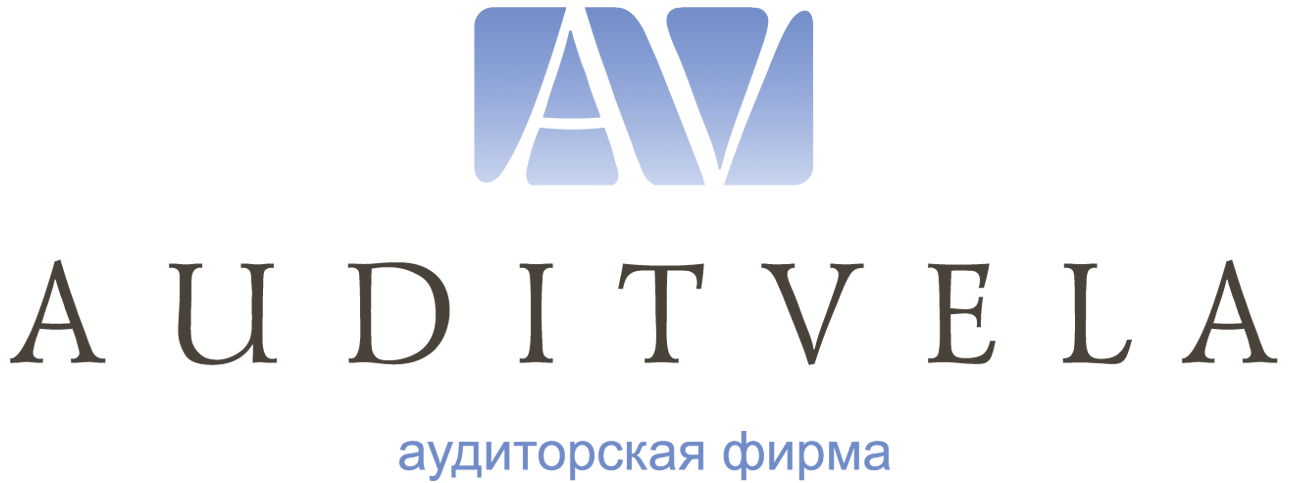 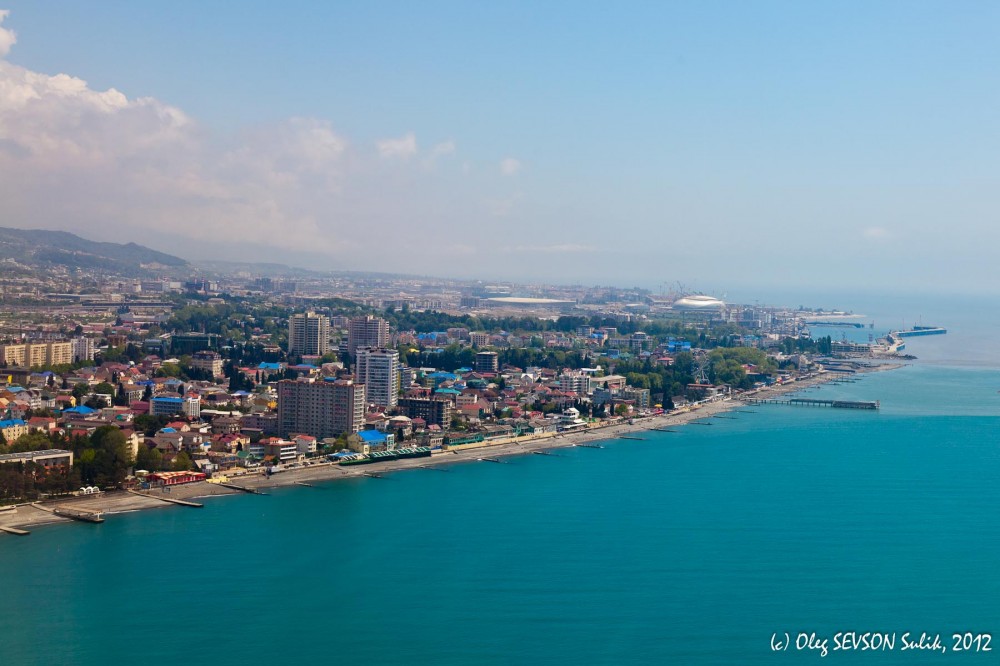 Уважаемые Коллеги!Приглашаем Вас на традиционную, ежегодную встречу ведущих специалистов финансово- бухгалтерского и налогового учета.VIII Всероссийская финансово-бухгалтерская Конференция«Бухгалтерский учет и налоговые аспекты 2017 - 2018 г.г. »,состоится26 – 29 сентября 2017 г., г. Сочи, Sea Galaxy Hotel Congress & SPAЕжегодно, на протяжении 8 лет, специалисты Министерства Финансов России, Федеральной Налоговой Службы России, эксперты в области аудита, бухгалтерского и налогового учета, а также ведущие специалисты передовых компаний России собираются на 1 неделю для активной совместной работы, обсуждения новаций законодательства и способов реализации их на практике. Присоединяйтесь, на мероприятии мы поделимся самой актуальной информацией, обменяемся опытом и проведем время совмещая полезное с приятным, барханный сезон в Сочи — это ласковое солнце и теплое море!Работа Конференции построена таким образом, что за 1 день работы Участники мероприятия смогут узнать ВСЕ изменения в части:1 день: бухгалтерского учета, тема дня «Сложные вопросы ведения бухгалтерского учета. Грамотная балансировка между РСБУ и МСФО.2 день: НДС и внешнеэкономическая деятельность налогоплательщиков (экспорт, импорт), Евразийский союз.3 день: НДС и операции на внутреннем рынке России. Результаты декларационных кампаний за 1 и 2 кварталы 2017 года, основные ошибки налогоплательщиков и способы их избежать.4 день: Налогового контроля и администрирования. Деофшоризации экономики, а также налоге на прибыль.В каждый день по заявленным темам будут проходить «Круглые столы», где будет рассмотрена практика применения новых, сложных норм законодательства по бухгалтерскому учету и налогообложению.Практически все темы освещаются специалистами, которые принимают непосредственное участие в разработке законодательных актов РФ и осуществляют контроль за правильностью их исполнения, имеют значительный практический опыт в области налогообложения и бухгалтерского учета. В ходе VIII Бухгалтерской Конференции мы представим Вам все изменения, произошедшие в законодательстве РФ по бухгалтерскому учету и налогообложению. Сделаем Ваше участие в мероприятии максимально полезным, отработав на практике с участниками «Круглых столов» произошедшие изменения, нестандартные или не имеющие однозначного толкования вопросы бухгалтерского учета и налогообложения.Заранее представленные по заявленным темам участниками Конференции вопросы будут рассмотрены в качестве конкретных ситуаций. В свободное от официальной программы время для Вас будут организованы встречи для неформального общения и экскурсии по местным достопримечательностям.Приглашаем Вас принять активное участие в мероприятии и вооружиться знаниями!Программа По обстоятельствам, не зависящим от организаторов, в программу мероприятия могут быть внесены изменения.Регистрация по телефонам: (863) 303-10-77, 8-800-775-93-24, 8 (495) 255-33-24.E-mail: seminar@audit-vela.com   bc.office@audit-vela.com Сайт: www.audit-vela.ruПартнёры Конференции: 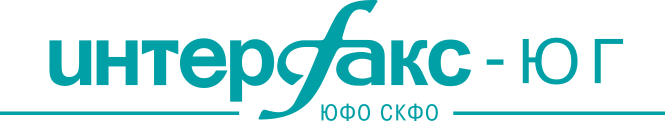 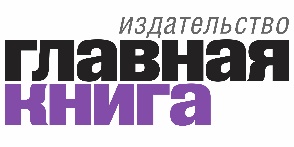 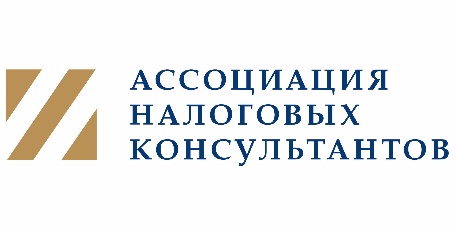 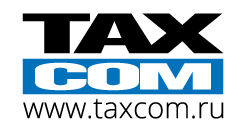 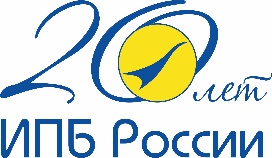 25 сентября 2017 годаЗаселение гостей.25 сентября 2017 годаЗаселение гостей.25 сентября 2017 годаЗаселение гостей.26 сентября 2017 года26 сентября 2017 года26 сентября 2017 годаСЕССИЯ 1«Тенденции развития Российской бухгалтерской системы, изменения 2017 года, сложные вопросы»Сухарев Игорь Робертович - начальник отдела методологии бухгалтерского учета и отчетности Минфина РФ.Сухарева Оксана Александровна - директор Фонда «Национальный негосударственный регулятор бухгалтерского учета «Бухгалтерский методологический центр», председатель Совета по федеральным стандартам Фонда «НРБУ «БМЦ».Круглый стол вопросы – ответы:«Тенденции развития Российской бухгалтерской системы, изменения 2017 года, сложные вопросы»Сухарев Игорь Робертович - начальник отдела методологии бухгалтерского учета и отчетности Минфина РФ.Сухарева Оксана Александровна - директор Фонда «Национальный негосударственный регулятор бухгалтерского учета «Бухгалтерский методологический центр», председатель Совета по федеральным стандартам Фонда «НРБУ «БМЦ».Круглый стол вопросы – ответы:«Практика и рекомендации аудиторов по: налогу на добавленную стоимость, налогу на прибыль, прочие налоги.Вопросы трансфертного ценообразования. Арбитражная практика»Пожидаева Ольга Александровна - директор департамента по трансфертному ценообразованию ООО аудиторская фирма «Аудит-Вела», практикующий аудитор 8 лет, квалификационный аттестат аудитора в области общего аудита. В течение 12 лет занимала должность главного Государственного налогового инспектора отдела выездных налоговых проверок.27 сентября 2017 года27 сентября 2017 года27 сентября 2017 годаСЕССИЯ 2«О применении НДС в отношении операций по внешнеэкономической деятельности, включая операции во взаимной торговле с государствами-членами Евразийского экономического союза»Персикова Ирина Сергеевна - заместитель начальника отдела налога на добавленную стоимость Управления налогообложения юридических лиц ФНС России. Государственный советник РФ I класса.«Подтверждение ставки 0 НДС в электронном виде. Новое в электронном администрировании НДС. Истребование и представление по запросам налоговых органов документов в электронном виде. Новые формы и форматы первичных учетных документов. Новое в электронном документообороте с налоговыми органами. Готовимся работать в изменившихся условиях»Кетов Иван Вадимович - руководитель проектов по электронному документообороту, филиала компании «Такском» в Санкт-Петербурге.Круглый стол вопросы – ответы:«ВЭД. Практические вопросы исчисления НДС»Персикова Ирина Сергеевна - заместитель начальника отдела налога на добавленную стоимость Управления налогообложения юридических лиц ФНС России. Государственный советник РФ I класса.28 сентября 2017 года28 сентября 2017 года28 сентября 2017 годаСЕССИЯ 3«Актуальные вопросы применения НДС при осуществлении операций на внутреннем рынке»Думинская Ольга Сергеевна - советник отдела налога на добавленную стоимость Управления налогообложения юридических лиц ФНС России, советник государственной гражданской службы РФ II класса.«Электронный документооборот между предприятиями как тренд и способ автоматизация бизнес-процессов»Колесников Эрнест Гарриевич - заместитель директора департамента маркетинга ООО «Такском», член рабочей группы по вопросам электронного документооборота при Торгово-Промышленной Палате РФ.Круглый стол вопросы – ответы:«Практические вопросы исчисления НДС операций на внутреннем рынке»Думинская Ольга Сергеевна - советник отдела налога на добавленную стоимость Управления налогообложения юридических лиц ФНС России, советник государственной гражданской службы РФ II класса.29 сентября 2017 года29 сентября 2017 года29 сентября 2017 годаСЕССИЯ 4«Налоговый контроль цен и деофшоризация экономики»Голишевский Владимир Игоревич - заместитель начальника управления стандартов и международного сотрудничества ФНС России, государственный советник Российской Федерации 3 класса.«Контролируемые иностранные компании, как элемент деофшоризации экономики»Кудишина Наталья Викторовна - эксперт Центра МиИА Ассоциации налоговых консультантов, руководитель международной налоговой практики консалтинговой компании ICG.СЕССИЯ 5«Изменения в налоге на прибыль организаций в 2017 г.Необоснованная налоговая выгода. Перспективы изменения в налогообложении прибыли»Новоселов Константин Викторович - заместитель начальника Контрольного управления ФНС России, кандидат экономических наук, государственный советник РФ 2 класса, член Палаты налоговых консультантов России, член Международной налоговой ассоциации (IFA), доцент Департамента налоговой политики и таможенно-тарифного регулирования Финансового университета при Правительстве Российской Федерации.Круглый стол вопросы – ответы:«Налоговый контроль цен и деофшоризация экономики»Голишевский Владимир Игоревич - - заместитель начальника управления стандартов и международного сотрудничества ФНС России, государственный советник Российской Федерации 3 класса.Круглый стол вопросы – ответы:«Изменения в налоге на прибыль организаций в 2017 г.Необоснованная налоговая выгода. Перспективы изменения в налогообложении прибыли» Новоселов Константин Викторович - заместитель начальника Контрольного управления ФНС России, кандидат экономических наук, государственный советник РФ 2 класса, член Палаты налоговых консультантов России, член Международной налоговой ассоциации (IFA), доцент Департамента налоговой политики и таможенно-тарифного регулирования Финансового университета при Правительстве Российской Федерации. 29 сентября 2017 годаВыезд участников из гостиницы29 сентября 2017 годаВыезд участников из гостиницы29 сентября 2017 годаВыезд участников из гостиницыУсловия участия в конференции:Стоимость без проживания:При оплате с 1 сентября 2017 г. – 83 200 рублей.Клиентам ООО аудиторской фирмы «Аудит - Вела» предоставляется скидка в размере 10% от стоимости по периодам продаж.В стоимость входит участие в Сессиях, раздаточный материал, кофе-брейки во время сессий.Стоимость с проживанием с 25 по 29 сентября 2017 года, в номере категории «Стандарт» (при одноместном размещении) *:При оплате с 1 сентября 2017 г. – 105 640 рублей. * при двухместном размещении с 25 по 29 сентября 2017 года, доплата 3 000 рублей.** Стоимость проживания может быть изменена в связи с изменениями стоимости услуг отеля.В стоимость входит участие в Сессиях, раздаточный материал, кофе-брейки во время сессий.Также Вы можете приобрести отдельно, каждую из заявленных сессий. Стоимость участия в одной сессии – составляет 20 000 рублей.Дополнительно:Участие в круглых столах оплачивается дополнительно!	26 сентября 2017 г. стоимость круглого стола с участием Спикера ООО аудиторская фирма «Аудит-Вела» Пожидаевой О.А. – 4 500 руб. 26, 27, 28, 29, сентября 2017 г. – 12 000 руб. стоимость круглых столов с участием специалистов Минфина ФНС России.Для специалистов организаций, неоднократно участвующих в Конференции, предоставляется возможность в бесплатном участии в круглом столе, с участием Спикера ООО аудиторская фирма «Аудит-Вела» Пожидаевой О.А., проходящем 26 сентября 2017 г.  Количество участников в обсуждении вопросов на «круглых столах» ОГРАНИЧЕНО, не более 15 человек! Вопросы от участников Конференции по заявленным темам для обсуждения на «круглых столах» принимаются до 15 сентября 2017 г.Экскурсии в стоимость мероприятия не входят.Заказ гостиниц производится самостоятельно или с помощью Вашего менеджера.Дата и место проведения:26 – 29 сентября 2017, г. Сочи, Черноморская ул., 4, Sea Galaxy Hotel Congress & SPA, Конгресс-холл.